Io sottoscritto _____________________________ nato/a a ____________________  il ____________                                         (genitore o chi ne fa le veci)Chiedo l’iscrizione di mio/a figlio/a all’attività estiva del _____________________(soggetto proponitore) che si svolgerà presso la parrocchia di _____________.A tal fine, valendomi delle disposizioni di cui agli artt. 5, 46 e 47 (ed all’art. 3 qualora il cittadino sia straniero UE o extra UE) del T.U. della normativa sulla documentazione amministrativa di cui al D.P.R. n. 445/2000 e successive modifiche e/o integrazioni, consapevole delle sanzioni previste dall’art. 76 e della decadenza dei benefici prevista dall’art. 75 del medesimo T.U. in caso di dichiarazioni false o mendaci, sotto la mia personale responsabilità, DICHIARO quanto segue:Dati del/della bambino/a o del/della ragazzo/a:COGNOME _______________________  NOME ________________________ SESSO M.   F.  Maglietta ____ Nato/a a ___________________________  il _____________ residente nel comune di _________________ Cap  |_|_|_|_|_|  In via/piazza __________________________________________ n ________Recapiti: padre  ______________ ______________  madre  ______________ _______________  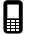 Periodo richiesto  Grest 1a settimana _______     Grest 2 a settimana _______   Grest 3 a settimana _________ Informazioni sanitarie particolari o allergie  (Allegato modulo “Allergie”)Dichiaro inoltre:Di aver ricevuto e preso visione del regolamento, delle modalità di iscrizione e pagamento;Di impegnarmi a presentare, prima della frequenza, copia valida del certificato di buona salute del bambino/ragazzo;Autorizziamo inoltre la _________________________   (soggetto proponitore)ad interrompere la partecipazione di nostro/a figlio/a alla suddetta proposta educativa qualora questo provvedimento sia ritenuto necessario per custodire il significato educativo dell’attività e degli spazi o per evitare che siano ripetuti comportamenti inammissibili o pericolosi per sé e per gli altri;in caso di necessità, a chiedere l’intervento del Servizio Sanitario e/o accompagnare il/la ragazzo/a presso il Pronto Soccorso e al successivo riaffidamento del ragazzo/ragazza ai responsabili.Dichiariamo infine di aver letto e compreso l’informativa sul trattamento dei dati.CONSENSO AL TRATTAMENTO DEI DATIIl sottoscritto dichiara di aver preso atto dell'informativa resa ai sensi dell'art. 13 del GDPR 679/2016 sul trattamento dei suoi dati, ivi compreso il trattamento di "categorie particolari di dati" ed Acconsente, inoltre,1) all'utilizzo ed alla pubblicazione di video e fotografie, realizzati allo scopo di documentare e rappresentare le attività svolte. Sì                 No2) al trattamento dei dati personali per finalità commerciali e di marketing, attraverso l'iscrizione al servizio di newsletter ed il conseguente invio di mail promozionali, materiale pubblicitario o esplicativo.  Sì                 No(luogo e data), lì _____________________               Firma del richiedente      				                  firma del responsabile segreteria___________________________ 				_____________________________INFORMATIVA E CONSENSO AL TRATTAMENTO DEI DATI PERSONALIai sensi degli artt. 12 e 13 del GDPR 679/2016 - Regolamento del Parlamento Europeo e del Consiglio del 27 aprile 2016TITOLARE DEL TRATTAMENTOIl titolare del trattamento _____________________(soggetto proponitore), acquisisce ed utilizza dati personali dei propri tesserati per una corretta e sicura gestione dei servizi offerti secondo i principi della normativa vigente relativamente alla protezione delle persone fisiche (GDPR 679/2016 - Regolamento del Parlamento Europeo e del Consiglio del 27 aprile 2016).FINALITÀ DI TRATTAMENTO E CONFERIMENTO DEI DATI Desideriamo informarla che i suoi dati saranno raccolti e trattati per finalità: 1) di gestione delle iscrizioni (rilascio della tessera di iscrizione personale), organizzazione e gestione delle attività istituzionali e associative proposte (eventi, attività sportive, formazione, etc..); 2) connesse all'adempimento di obblighi previsti dalla legge, dai regolamenti sportivi, dalla normativa comunitaria nonché dalle disposizioni impartite dalle Autorità a ciò legittimate dalla legge; 3) documentazione e promozione delle attività dell'Associazione attraverso l'utilizzo di immagini fotografiche o audiovisive riprese durante gli eventi organizzati e la pubblicazione e diffusione su canali quali volantini, locandine, poster, inviti, album, sito internet, social network (facebook, instagram), etc, 4) connesse ad attività di carattere commerciale e di marketing, attraverso l'iscrizione al servizio di newsletter e l'invio di materiale pubblicitario o esplicativo.  Per l'espletamento delle finalità sopraindicate potrebbe essere richiesto il conferimento di "categorie particolari di dati personali" (art. 9 del GDPR 679/2016), ovvero dati che possono rivelare la sua natura razziale ed etnica, convinzioni religiose, filosofiche, opinioni politiche, o appartenenza sindacale, nonché dati idonei a rivelare lo stato di salute o alla vita sessuale o all'orientamento sessuale della persona. A titolo esemplificativo e non esaustivo potrebbero essere richiesti dati relativi alla cittadinanza, certificati di idoneità sportiva, informazioni e/o documentazione comprovante possibili infortuni ai fini della gestione dei sinistri, dati relativi ad allergie/intolleranze alimentari per la gestione della ristorazione in occasione di eventi organizzati, etc). Ai sensi e per gli effetti dell'art. 6 del GDPR 679/2016 il trattamento per le finalità di cui ai punti 1) e 2) è effettuato dal Titolare nell'ambito delle proprie legittime attività ed in adempimento agli obblighi previsti da leggi, regolamenti e dalla normativa comunitaria, ovvero da disposizioni impartite da Autorità legittimate dalla legge e da organi di vigilanza e controllo. Il conferimento dei dati per l'espletamento delle predette finalità è pertanto obbligatorio. L'eventuale rifiuto a conferire i dati o parte di essi pregiudicherà il tesseramento con la conseguente impossibilità di partecipazione alle attività. Il conferimento dei dati (quali n. di telefono/cellulare, l'indirizzo mail) per le finalità di cui ai punti 3) e 4) è FACOLTATIVO ed in caso di diniego non ci saranno conseguenze di alcun tipo; in loro assenza non sarà possibile ricevere le nostre comunicazioni e/o informazioni su iniziative ed eventi.La realizzazione degli scatti fotografici e/o video, rientrando a pieno titolo nella definizione di dato personale, potranno essere realizzati e utilizzati solo previo consenso. Nel caso Lei decida di opporsi tale rifiuto/opposizione non avrà effetti di alcun tipo, di conseguenza l'interessato non verrà fotografato durante le attività e nessuna immagine verrà pubblicata e diffusa attraverso i nostri canali di comunicazione. La posa e l'utilizzo delle immagini e di video sono da considerarsi effettuate in forma gratuita. MODALITÀ DEL TRATTAMENTO L'utilizzo dei vostri dati personali avverrà con il supporto di mezzi cartacei, informatici per le finalità sopraindicate, per il tempo strettamente necessario a conseguire gli scopi per cui sono stati raccolti, o fino al momento in cui il titolare del trattamento dati dovesse ricevere una vostra richiesta di cancellazione il cui consenso al trattamento sia opzionale e non obbligatorio.Alcuni dati saranno conservati anche dopo il termine del rapporto esistente con il tesserato solamente per l'espletamento di eventuali pratiche in essere e/o per motivi connessi al rispetto delle vigenti disposizioni di legge.Per le finalità promozionali di cui al punto 4) i suoi dati personali saranno trattati per il periodo di tempo consentito dalla legge e dalle prescrizioni del Garante per la Protezione dei Dati Personali (Autorità di Controllo), ovvero per un periodo di 24 mesi dalla relativa registrazione, in occasione della prestazione originaria del consenso e/o dal relativo rinnovo.Per interrompere la ricezione di materiale promozionale, potete in qualsiasi momento comunicarci di non voler più usufruire di tale servizio. Per farlo potete anche utilizzare la modalità di cancellazione/disiscrizione descritta e presente a piè di pagina di ogni mail. I vostri dati personali verranno archiviati in database sicuri sui nostri server, o sui server di nostri fornitori di fiducia che agiscono in qualità di responsabili del trattamento, e saranno trattati prevalentemente con modalità automatizzate. Il trattamento dei dati in questione avviene mediante strumenti idonei alla sicurezza e riservatezza del trattamento stesso. Il Titolare ha individuato i Responsabili (interni e/o esterni), nonché gli autorizzati al trattamento, le modalità di trattamento ed i rischi connessi al trattamento dei dati, le misure di sicurezza necessarie a prevenire i rischi più idonee e ha implementato la procedura per la rilevazione della violazione del dato. COMUNICAZIONE DEI DATI Per la corretta attuazione e lo svolgimento delle attività istituzionali del Titolare i vostri dati personali acquisiti potranno essere comunicati a soggetti designati in qualità di Titolari autonomi e/o Responsabili quali: ________________________________; ________________________________;nel rispetto della norma sul diritto di accesso, a soggetti verso i quali la comunicazione sia necessaria o funzionale per lo svolgimento delle attività.L'elenco aggiornato delle società designate al trattamento è disponibile presso la sede del Titolare. DIRITTI DEGLI INTERESSATI ED ESERCIZIO DEI DIRITTI In adempimento alla normativa vigente, in qualunque momento potete richiedere: La conferma dell'esistenza o meno dei vostri dati personali; Conoscere il contenuto e l'origine, le finalità e le modalità di trattamento; La logica applicata in caso di trattamento effettuato con l'ausilio di strumenti elettronici; Gli estremi identificativi del titolare, dei responsabili e dei soggetti o delle categorie di soggetti ai quali i vostri dati personali possono essere comunicati. Inoltre, è vostro diritto ottenere: L'aggiornamento, la rettificazione, l'integrazione, il diritto alla portabilità dei dati; La cancellazione, la trasformazione in forma anonima o il blocco dei vostri dati trattati in violazione di legge; L'opposizione in ogni caso, per motivi legittimi, al trattamento dei dati pertinente allo scopo della raccolta. L'opposizione al trattamento dei dati per fini commerciali.Ai sensi del Regolamento, l'interessato ha diritto di proporre reclamo ad un'autorità di controllo ed altresì, ai sensi dell'art. 34 il diritto che gli sia comunicata la violazione dei dati forniti, allorché sia grave per i propri diritti e libertà.Se l'utente ci contatta chiedendo di accedere alle sue Informazioni personali o di eliminarle dai nostri sistemi e registri, in ottemperanza alla presente Informativa sulla privacy ed agli obblighi di legge, provvederemo per quanto possibile ad accogliere tale richiesta, entro tempi previsti.Per interrompere la ricezione di materiale promozionale, potete in qualsiasi momento comunicarci di non voler più usufruire di tale servizio. Per farlo potete anche utilizzare la modalità di cancellazione/disiscrizione descritta e presente a piè di pagina di ogni mail.Per l'esercizio dei diritti potete rivolgervi al Titolare ed al Responsabile del trattamento dati:Il Titolare del trattamento dati è: ________________________(soggetto proponitore) - ______________________ (indirizzo) - C.F. __________- Tel. ______________ - email: __________________ sito web: _________________________Il Responsabile delle Protezione dei dati (D.P.O.) designato in attuazione a quanto previsto dall’art. 37 del GDPR 679/2016 e seguenti è: _________________________